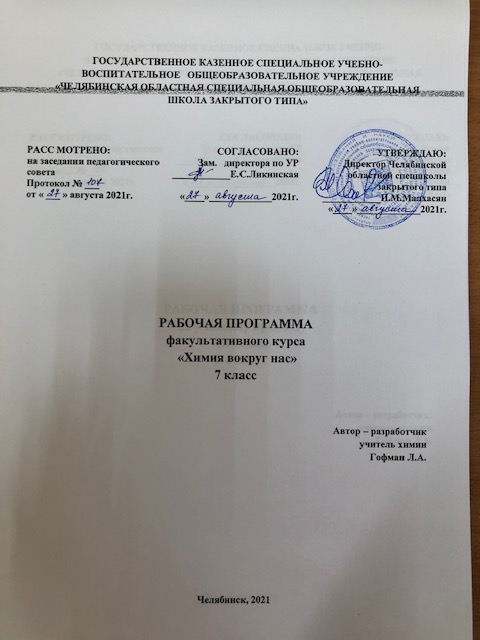 Рабочая программа факультативного курса разработана на основе  программы пропедевтического курса химии для 7 класса основной школы «Химия. Вводный курс. 7 класс» авторов О. С. Габриеляна,  И. Г. Остроумова и А. К. Ахлебинина  (Программа пропедевтического курса «Химия. Вводный курс. 7 класс»/  О. С. Габриелян, И. Г. Остроумов, А. К. Ахлебинин . - М.: Дрофа, 2007г.), с учётом учебного плана  и основной образовательной программы основного общего образования ГКСУВОУ «Челябинская областная специальная общеобразовательная школа закрытого типа» на 2020-2021 учебный год.Нормативные документы и методические материалы,обеспечивающие организацию образовательной деятельности по факультативному курсу «Химия вокруг нас»Федеральный закон от 29.12.2012 г. № 273-ФЗ «Об образовании в Российской Федерации» (с изм., внесенными Федеральными законами от 04.06.2014 г. № 145-ФЗ, от 06.04.2015 г. № 68-ФЗ, ред. 17.03.2018) //Федеральный государственный образовательный стандарт основного общего образования (утвержден приказом Министерства образования и науки Российской Федерации от 17.12.2010г. № 1897, в редакции приказа Минобрнауки России от 11.12.2020г. №712);Приказ Министерства просвещения РФ от 22 марта 2021 г. № 115 "Об утверждении Порядка организации и осуществления образовательной деятельности по основным общеобразовательным программам - образовательным программам начального общего, основного общего и среднего общего образования”;Приказ Министерства труда и социальной защиты РФ от 18 октября 2013 г. N 544н"Об утверждении профессионального стандарта "Педагог (педагогическая деятельность в сфере дошкольного, начального общего, основного общего, среднего общего образования) (воспитатель, учитель)" (с изменениями и дополнениями от:25 декабря 2014 г., 5 августа 2016 г.);Санитарные правила СП 2.4.3648-20 "Санитарно-эпидемиологические требования к организациям воспитания и обучения, отдыха и оздоровления детей и молодежи", утвержденные постановлением Главного государственного санитарного врача Российской Федерации от 28 сентября 2020 г. N 28 (зарегистрированы Министерством юстиции Российской Федерации 18 декабря 2020 г., регистрационный N 61573);Постановление Главного государственного врача РФ от 30.06.2020г. №16 «Об утверждении санитарно – эпидемиологических правил СП 3.1./2.4.3598-20 «Санитарно – эпидемиологические требования к устройству, содержанию и организации работы образовательных организаций и других объектов социальной инфраструктуры для детей и молодежи в распространения новой коронавирусной инфекции COVID - 19»; Региональный уровеньЗакон Челябинской области от 29.08.2013 № 515-ЗО (ред. от 28.08.2014) «Об образовании в Челябинской области (подписан Губернатором Челябинской области 30.08.2013 г.) / Постановление Законодательного Собрания Челябинской области от 29.08.2013 г. № 1543;Концепция (обновленная) региональной системы оценки качества образования (Челябинская область), утверждена приказом Министерства образования и науки  Челябинской области от 21.09.2020г. № 01/1958;Письмо Министерства образования и науки Челябинской области от 22.06.2021г. №7760 «Об особенностях преподавания учебных предметов по образовательным программам начального, основного и среднего общего образования в 2021/2022 учебном году;Уровень образовательной организацииУстав ГКСУВОУ «Челябинская областная специальная общеобразовательная школа закрытого типа»;Основная образовательная программа основного общего образования ГКСУВОУ «Челябинская областная специальная общеобразовательная школа закрытого типа»Методические материалыФедеральный уровеньПримерная основная образовательная программа основного общего образования // http://fgosreestr.ru/;Концепция преподавания учебного предмета «Химия» в образовательных организациях Российской Федерации, реализующих основные общеобразовательные программы (утверждена Коллегией Министерства просвещения РФ, протокол от 03.12.2019 года № ПК-4вн).Региональный уровеньМодельная региональная основная образовательная программа основного общего образования Челябинской области;Методические рекомендации по учету национальных, региональных и этнокультурных особенностей при разработке общеобразовательными учреждениями основных образовательных программ начального, основного, среднего общего образования / В. Н. Кеспиков, М. И. Солодкова, Е. А. Тюрина, Д. Ф. Ильясов, Ю. Ю. Баранова, В. М. Кузнецов, Н. Е. Скрипова, А. В. Кисляков, Т. В. Соловьева, Ф. А. Зуева, Л. Н. Чипышева, Е. А. Солодкова, И. В. Латыпова, Т. П. Зуева ; Мин-во образования и науки Челяб. обл. ; Челяб. ин-т переподгот. и повышения квалификации работников образования.  –Челябинск : ЧИППКРО, 2013. – 164 с.Изучение вводного курса химии в 7 классе направлено на достижение следующих целей:подготовить учащихся к изучению нового учебного предмета;создать познавательную мотивацию к изучению нового предмета;сформировать предметные знания, умения и навыки (в первую очередь расчетные и экспериментальные), на которые недостаточно времени при изучении курса химии основной школы; показать яркие, занимательные, эмоционально насыщенные эпизоды становления и развития науки химии;интегрировать знания по предметам естественного цикла основной школы на основе учебной дисциплины «Химия».Химия — наука экспериментальная. Поэтому в 7 классе рассматриваются такие важнейшие методологические понятия, как «эксперимент», «наблюдение», «измерение», «описание», «моделирование», «гипотеза», «вывод».Для формирования экспериментальных умений учащихся в программе предусмотрены несложные по технике выполнения эксперименты, лабораторные опыты и практические работы.Изучение предлагаемого курса предусматривает широкое использование активных форм и методов обучения: повышение роли самостоятельной работы учащихся в обучении, в том числе подготовка сообщений для ученических конференций, защита проектов.Рабочая программа предусматривает развитие таких логических операций мышления, как анализ и синтез, сравнение и обобщение, выдвижение и подтверждение или опровержение гипотез и т. д.Программа построена на основе межпредметных связей, прежде всего, с курсом физики, биологии, географии, математики.Рабочая программа ориентирована на использование УМК:Габриелян  О. С., Остроумов И. Г., Ахлебинин А. К.  «Химия. Вводный курс. 7 класс»-  учебное пособие для учащихся. - М.: Дрофа, 2010 г.Габриелян О.С., Шипарева Г.А. Химия: Методическое пособие к пропедевтическому курсу «Химия. Вводный курс. 7 класс». - М.: Дрофа, 2010 г. (программа, тематическое планирование, рекомендации).Габриелян О.С., Шипарева Г.А. Химия. Рабочая тетрадь. 7 класс. -  М.: Дрофа, 2010 г. Габриелян О.С., Аксёнова И.В.. Практикум к учебному пособию О.С. Габриеляна и др. «Химия. Вводный курс. 7 класс», – М.: Дрофа, 2010 г.Текущий контроль осуществляется с помощью собеседования, тестирования, наблюдения в ходе практических работ.Тематический контроль осуществляется по завершении темы в форме контрольного тестирования или письменной контрольной работы.  Итоговый контроль знаний учащихся предполагает собеседование  или тестирование (дифференцированное)  по основным вопросам изученного материала.При этом используются  различные формы контроля: практическая  работа, самостоятельная работа, тест, устный опрос, письменная контрольная работа, защита проекта и др. Согласно утвержденному учебному плану ГКСУВОУ «Челябинская областная специальная общеобразовательная школа закрытого типа» на 2020-2021 учебный год на изучение пропедевтического курса химии отведен 1 час в неделю, поэтому рабочая программа разработана  на 35 учебных часов в год. Интернет-ресурсы:http://him.1september.ru/ Газета "Химия" и сайт для учителя "Я иду на урок химии"http://www.openclass.ru/   сайт образовательный Открытый класс  http://pedsovet.su/ сайт Педсовет.ру  ( презентации, разработки…)http://www.zavuch.info/ сайт Завуч.инфо  http://www.uroki.net/   все для учителя на сайте Уроки.нетhttp://www.rusedu.ru/subcat_37.html  архив учебных программ и презентаций РусЕдуhttp://ru.wikipedia.org/wiki/Заглавная_страница  Википедия на русском языкеhttp://window.edu.ru/  Единое окно Доступ к образовательным ресурсамhttp://festival.1september.ru/  Фестиваль педагогических идей «Открытый урок»http://www.uchportal.ru/  Учительский порталhttp://www.spishy.ru/referat  коллекция рефератов  для учащихсяПланируемые результаты освоения программы факультативного курса «Химия вокруг нас»Личностные результатыценностно-ориентационной сфере — чувство гордости за российскую химическую науку, гуманизм, отношение к труду, целеустремленность;  формирование ценности здорового и безопасного образа жизни; усвоение правил индивидуального и коллективного безопасного поведения в чрезвычайных ситуациях, угрожающих жизни и здоровью людей; в познавательной (когнитивной, интеллектуальной) сфере — умение управлять своей познавательной деятельностью. формирование основ экологической культуры, соответствующей современному уровню экологического мышления, развитие опыта экологически ориентированной рефлексивно-оценочной и практической деятельности в жизненных ситуациях;Метапредметные результатыПредметные результатыОбучающийся научится:использовать при характеристике веществ понятия: «атом», «молекула», «химический элемент», «химический знак, или символ», «вещество», «простое вещество», «сложное вещество», «свойства веществ», «химические явления», «физические явления», «коэффициенты», «индексы», «относительная атомная масса», «относительная молекулярная масса», «массовая доля элемента»; знать: предметы изучения естественнонаучных дисциплин, в том числе химии; химические символы: Al, Ag, C, Ca, Cl, Cu, Fe, H, K, N, Mg, Na, O, P, S, Si, Zn, их названия и произношение;классифицировать вещества по составу на простые и сложные; различать: тела и вещества; химический элемент и простое вещество;описывать: формы существования химических элементов (свободные атомы, простые вещества, сложные вещества); табличную форму Периодической системы химических элементов; положение элемента в таблице Д. И. Менделеева, используя понятия «период», «группа», «главная подгруппа», «побочная подгруппа»; свойства веществ (твердых, жидких, газообразных);объяснять сущность химических явлений (с точки зрения атомно-молекулярного учения) и их принципиальное отличие от физических явлений;характеризовать: основные методы изучения естественных дисциплин (наблюдение, эксперимент, моделирование); вещество по его химической формуле согласно плану: качественный состав, тип вещества (простое или сложное), количественный состав, относительная молекулярная масса, соотношение масс элементов в веществе, массовые доли элементов в веществе (для сложных веществ); роль химии (положительную и отрицательную) в жизни человека, аргументировать свое отношение к этой проблеме;вычислять относительную молекулярную массу вещества и массовую долю химического элемента в соединениях;проводить наблюдения свойств веществ и явлений, происходящих с веществами;соблюдать правила техники безопасности при проведении наблюдений и лабораторных опытов.Обучающийся получит возможность научиться:применять следующие понятия: химический элемента, атом, молекула, относительная атомная масса, относительная молекулярная масса, простое и сложное вещество, массовая доля вещества, молярный объем;называть, определять, характеризовать вещества, объяснять явления и свойства, выполнять химический эксперимент;объяснять действие изученных закономерностей, устанавливать причинно-следственные зависимости между изученными явлениями и процессами;обращаться с лабораторным оборудованием, соблюдать правила техники безопасности, проводить простые химические опыты, наблюдать за химическими процессами на уроке и в быту и оформлять результаты наблюдений.Основное содержание программы факультативного курса «Химия вокруг нас»Химия в центре естествознания  (11часов)Химия как часть естествознания. Предмет химииХимия — часть естествознания. Взаимоотношения человека и окружающего мира. Предмет химии. Физические тела и вещества. Свойства веществ. Применение веществ на основе их свойств.Наблюдение и эксперимент как методы изучения естествознания и химииНаблюдение как основной метод познания окружающего мира. Условия проведения наблюдения. Гипотеза. Эксперимент. Вывод. Строение пламени. Лаборатория и оборудование.МоделированиеМодель, моделирование. Особенности моделирования в географии, физике, биологии. Модели в биологии. Муляжи. Модели в физике. Электрофорная машина. Географические модели. Химические модели: предметные (модели атома, молекул, химических и промышленных производств), знаковые, или символьные (символы элементов, формулы веществ, уравнения реакций).Химические знаки и формулыХимический элемент. Химические знаки. Их обозначение, произношение. Химические формулы веществ. Простые и сложные вещества. Индексы и коэффициенты. Качественный и количественный состав вещества.Химия и физикаУниверсальный характер положений молекулярно-кинетической теории. Понятия «атом», «молекула», ион». Строение вещества. Кристаллическое состояние вещества. Кристаллические решетки твердых веществ. Диффузия. Броуновское движение. Вещества молекулярного и немолекулярного строения.Агрегатные состояния веществПонятие об агрегатном состоянии вещества. Физические и химические явления. Газообразные, жидкие и твердые вещества. Аморфные вещества.Химия и география("троение Земли: ядро, мантия, кора. Литосфера. Минералы и горные породы. Магматические и осадочные (неорганические и органические, в том числе и горючие) породы.Химия и биологияХимический состав живой клетки: неорганические (вода и минеральные соли) и органические (белки, жиры, углеводы, витамины) вещества. Биологическая роль воды в живой клетке. Фотосинтез. Хлорофилл. Биологическое значение жиров, белков, эфирных масел, углеводов и витаминов для жизнедеятельности организмов.Качественные реакции в химииКачественные реакции. Распознавание веществ с помощью качественных реакций. Аналитический сигнал. Определяемое вещество и реактив на него.Математика в химии (9 часов)Относительные атомная и молекулярная массыОтносительная атомная масса элемента. Молекулярная масса. Определение относительной атомной массы химических элементов по таблице Д. И. Менделеева. Нахождение относительной молекулярной массы по формуле вещества как суммы относительных атомных масс, составляющих вещество химических элементов.Массовая доля элемента в сложном веществеПонятие о массовой доле химического элемента (w) в сложном веществе и ее расчет по формуле вещества. Нахождение формулы вещества по значениям массовых долей образующих его элементов (для двухчасового изучения курса).Чистые вещества и смесиЧистые вещества. Смеси. Гетерогенные и гомогенные смеси. Газообразные (воздух, природный газ), жидкие (нефть), твердые смеси (горные породы, кулинарные смеси и синтетические моющие средства).Объемная доля газа в смесиОпределение объемной доли газа (ф) в смеси. Состав атмосферного воздуха и природного газа. Расчет объема доли газа в смеси по его объему, и наоборот.                                           Массовая доля вещества в растворе Массовая доля вещества (и>) в растворе. Концентрация. Растворитель и растворенное вещество. Расчет массы растворенного вещества по  массе раствора и массовой доле растворенного вещества.Массовая доля примесейПонятие о чистом веществе и примеси. Массовая доля примеси (w) в образце исходного вещества. Основное вещество. Расчет массы основного вещества по массе вещества, содержащего определенную массовую долю примесей.Явления,  происходящие  с  веществами (11 часов)Разделение смесейСпособы разделения смесей и очистка веществ. Некоторые простейшие способы разделения смесей: просеивание, разделение смесей порошков железа и серы,   отстаивание,   декантация,   центрифугирование, разделение с помощью делительной воронки, фильтрование. Фильтрование в лаборатории, быту и па производстве. Понятие о фильтрате. Адсорбция. Понятие об адсорбции и адсорбентах. Активированный уголь как важнейший адсорбент. Устройство противогаза.Дистилляция, или перегонкаДистилляция (перегонка) как процесс выделения вещества из жидкой смеси. Дистиллированная вода и области ее применения.Кристаллизация или выпаривание. Кристаллизация и выпаривание в лаборатории (кристаллизаторы и фарфоровые чашки для выпаривания) и природе.Перегонка нефти. Нефтепродукты. Фракционная перегонка жидкого воздуха.Химические реакции. Условия протекания и прекращения химических реакцийХимические реакции как процесс превращения одних веществ в другие. Условия протекания и прекращения химических реакций. Соприкосновение (контакт) веществ, нагревание. Катализатор. Ингибитор. Управление реакциями горения.Признаки химических реакцийПризнаки химических реакций: изменение цвета, образование осадка, растворение полученного осадки, выделение газа, появление запаха, выделение или поглощение теплоты.Рассказы по химии (4часа)Ученическая конференция♦	Выдающиеся русские ученые-химики». О жизни и деятельности М. В. Ломоносова, Д. И. Менделеева, А. М. Бутлерова, других отечественных и зарубежных ученых (по выбору учащихся).Конкурс сообщений учащихся♦	Мое любимое химическое вещество». Об открытии, получении и значении выбранного химического вещества.Конкурс ученических проектов   (Посвящен изучению химических реакций)Календарно-тематическое планирование  факультативного курса «Химия вокруг нас»  Универсальные учебные действияМетапредметные планируемые результатыРегулятивные универсальные учебные действияРегулятивные универсальные учебные действияР1 Умение самостоятельно определять цели обучения, ставить и формулировать для себя новые задачи в учебе и познавательной деятельности, развивать мотивы и интересы своей познавательной деятельности (целеполагание)Р1.1 Анализировать существующие и планировать будущие образовательные результатыР1.2 Идентифицировать собственные проблемы и определять главную проблемуР1.3 Выдвигать версии решения проблемы, формулировать гипотезы, предвосхищать конечный результатР1.4 Ставить цель деятельности на основе определенной проблемы и существующих возможностейР1.5 Формулировать учебные задачи как шаги достижения поставленной цели деятельностиР1.6 Обосновывать целевые ориентиры и приоритеты ссылками на ценности, указывая и обосновывая логическую последовательность шаговР2 Умение самостоятельно планировать пути достижения целей, в том числе альтернативные, осознанно выбирать наиболее эффективные способы решения учебных и познавательных задач (планирование)Р2.1 Определять необходимые действие(я) в соответствии с учебной и познавательной задачей и составлять алгоритм их выполненияР2.2 Обосновывать и осуществлять выбор наиболее эффективных способов решения учебных и познавательных задачР2.3 Определять/находить, в том числе из предложенных вариантов, условия для выполнения учебной и познавательной задачиР2.4 Выстраивать жизненные планы на краткосрочное будущее (заявлять целевые ориентиры, ставить адекватные им задачи и предлагать действия, указывая и обосновывая логическую последовательность шагов)Р2.5 Выбирать из предложенных вариантов и самостоятельно искать средства/ресурсы для решения задачи/достижения целиР2.6 Составлять план решения проблемы (выполнения проекта, проведения исследования)Р2.7 Определять потенциальные затруднения при решении учебной и познавательной задачи и находить средства для их устраненияР2.8 Описывать свой опыт, оформляя его для передачи другим людям в виде технологии решения практических задач определенного классаР2.9 Планировать и корректировать свою индивидуальную образовательную траекториюР3 Умение соотносить свои действия с планируемыми результатами, осуществлять контроль своей деятельности в процессе достижения результата, определять способы действий в рамках предложенных условий и требований, корректировать свои действия в соответствии с изменяющейся ситуацией (контроль и коррекция)Р3.1 Определять совместно с педагогом и сверстниками критерии планируемых результатов и критерии оценки своей учебной деятельностиР3.2 Систематизировать (в том числе выбирать приоритетные) критерии планируемых результатов и оценки своей деятельностиР3.3 Отбирать инструменты для оценивания своей деятельности, осуществлять самоконтроль своей деятельности в рамках предложенных условий и требованийР3.4 Оценивать свою деятельность, аргументируя причины достижения или отсутствия планируемого результатаР3.5 Находить достаточные средства для выполнения учебных действий в изменяющейся ситуации и/или при отсутствии планируемого результатаР3.6 Работая по своему плану, вносить коррективы в текущую деятельность на основе анализа изменений ситуации для получения запланированных характеристик продукта/результатаР3.7. Устанавливать связь между полученными характеристиками продукта и характеристиками процесса деятельности и по завершении деятельности предлагать изменение характеристик процесса для получения улучшенных характеристик продуктаР3.8. Сверять свои действия с целью и, при необходимости, исправлять ошибки самостоятельноР4 Умение оценивать правильность выполнения учебной задачи, собственные возможности ее решения (оценка)Р4.1 Определять критерии правильности (корректности) выполнения учебной задачиР4.2 Анализировать и обосновывать применение соответствующего инструментария для выполнения учебной задачиР4.3 Свободно пользоваться выработанными критериями оценки и самооценки, исходя из цели и имеющихся средств, различая результат и способы действийР4.4 Оценивать продукт своей деятельности по заданным и/или самостоятельно определенным критериям в соответствии с целью деятельностиР4.5 Обосновывать достижимость цели выбранным способом на основе оценки своих внутренних ресурсов и доступных внешних ресурсовР4.6 Фиксировать и анализировать динамику собственных образовательных результатовР5 Владение основами самоконтроля, самооценки, принятия решений и осуществления осознанного выбора в учебной и познавательной (познавательная рефлексия, саморегуляция)Р5.1 Наблюдать и анализировать собственную учебную и познавательную деятельность и деятельность других обучающихся в процессе взаимопроверкиР5.2 Соотносить реальные и планируемые результаты индивидуальной образовательной деятельности и делать выводыР5.3 Принимать решение в учебной ситуации и нести за него ответственностьР5.4 Самостоятельно определять причины своего успеха или неуспеха и находить способы выхода из ситуации неуспехаР5.5 Ретроспективно определять, какие действия по решению учебной задачи или параметры этих действий привели к получению имеющегося продукта учебной деятельностиР5.6 Демонстрировать приемы регуляции психофизиологических/ эмоциональных состояний для достижения эффекта успокоения (устранения эмоциональной напряженности), эффекта восстановления (ослабления проявлений утомления), эффекта активизации (повышения психофизиологической реактивности)Познавательные универсальные учебные действияПознавательные универсальные учебные действияП6 Умение определять понятия, создавать обобщения, устанавливать аналогии, классифицировать, самостоятельно выбирать основания и критерии для классификации, устанавливать причинно-следственные связи, строить логическое рассуждение, умозаключение (индуктивное, дедуктивное, по аналогии) и делать выводы (логические УУД)П6.1 Подбирать слова, соподчиненные ключевому слову, определяющие его признаки и свойстваП6.2 Выстраивать логическую цепочку, состоящую из ключевого слова и соподчиненных ему словП6.3 Выделять общий признак двух или нескольких предметов или явлений и объяснять их сходствоП6.4 Объединять предметы и явления в группы по определенным признакам, сравнивать, классифицировать и обобщать факты и явленияП6.5 Выделять явление из общего ряда других явленийП6.6 Определять обстоятельства, которые предшествовали возникновению связи между явлениями, из этих обстоятельств выделять определяющие, способные быть причиной данного явления, выявлять причины и следствия явленийП6.7 Строить рассуждение от общих закономерностей к частным явлениям и от частных явлений к общим закономерностямП6.8 Строить рассуждение на основе сравнения предметов и явлений, выделяя при этом общие признакиП6.9 Излагать полученную информацию, интерпретируя ее в контексте решаемой задачиП6.10 Самостоятельно указывать на информацию, нуждающуюся в проверке, предлагать и применять способ проверки достоверности информацииП6.11 Вербализовать эмоциональное впечатление, оказанное на него источникомП6.12 Объяснять явления, процессы, связи и отношения, выявляемые в ходе познавательной и исследовательской деятельности (приводить объяснение с изменением формы представления; объяснять, детализируя или обобщая; объяснять с заданной точки зрения)П6.13 Выявлять и называть причины события, явления, в том числе возможные / наиболее вероятные причины, возможные последствия заданной причины, самостоятельно осуществляя причинно-следственный анализП6.14 Делать вывод на основе критического анализа разных точек зрения, подтверждать вывод собственной аргументацией или самостоятельно полученными даннымиП7 Умение создавать, применять и преобразовывать знаки и символы, модели и схемы для решения учебных и познавательных задач (знаково-символические / моделирование)П7.1 Обозначать символом и знаком предмет и/или явлениеП7.2 Определять логические связи между предметами и/или явлениями, обозначать данные логические связи с помощью знаков в схемеП7.3 Создавать абстрактный или реальный образ предмета и/или явленияП7.4 Строить модель/схему на основе условий задачи и/или способа ее решенияП7.5 Создавать вербальные, вещественные и информационные модели с выделением существенных характеристик объекта для определения способа решения задачи в соответствии с ситуациейП7.6 Преобразовывать модели с целью выявления общих законов, определяющих данную предметную областьП7.7 Переводить сложную по составу (многоаспектную) информацию из графического или формализованного (символьного) представления в текстовое, и наоборотП7.8 Строить схему, алгоритм действия, исправлять или восстанавливать неизвестный ранее алгоритм на основе имеющегося знания об объекте, к которому применяется алгоритмП7.9 Строить доказательство: прямое, косвенное, от противногоП7.10 Анализировать/рефлексировать опыт разработки и реализации учебного проекта, исследования (теоретического, эмпирического) на основе предложенной проблемной ситуации, поставленной цели и/или заданных критериев оценки продукта/результатаП8 Смысловое чтениеП8.1 Находить в тексте требуемую информацию (в соответствии с целями своей деятельности);П8.2 Ориентироваться в содержании текста, понимать целостный смысл текста, структурировать текст;П8.3 Устанавливать взаимосвязь описанных в тексте событий, явлений, процессов;П8.4 Резюмировать главную идею текста;П8.5 Преобразовывать текст, «переводя» его в другую модальность, интерпретировать текст (художественный и нехудожественный – учебный, научно-популярный, информационный, текст non-fiction);П8.6 Критически оценивать содержание и форму текста.П8.7 Систематизировать, сопоставлять, анализировать, обобщать и интерпретировать информацию, содержащуюся в готовых информационных объектахП8.8 Выделять главную и избыточную информацию, выполнять смысловое свертывание выделенных фактов, мыслей; представлять информацию в сжатой словесной форме (в виде плана или тезисов) и в наглядно-символической форме (в виде таблиц, графических схем и диаграмм, карт понятий – концептуальных диаграмм, опорных конспектов)П8.9 Заполнять и дополнять таблицы, схемы, диаграммы, текстыП9 Формирование и развитие экологического мышления, умение применять его в познавательной, коммуникативной, социальной практике и профессиональной ориентации П9.1 Определять свое отношение к природной средеП9.2 Анализировать влияние экологических факторов на среду обитания живых организмовП9.3 Проводить причинный и вероятностный анализ экологических ситуацийП9.4 Прогнозировать изменения ситуации при смене действия одного фактора на действие другого фактораП9.5 Распространять экологические знания и участвовать в практических делах по защите окружающей средыП9.6 Выражать свое отношение к природе через рисунки, сочинения, модели, проектные работыП10 Развитие мотивации к овладению культурой активного использования словарей и других поисковых систем П 10.1 Определять необходимые ключевые поисковые слова и запросыП 10.2 Осуществлять взаимодействие с электронными поисковыми системами, словарямиП 10.3 Формировать множественную выборку из поисковых источников для объективизации результатов поискаП10.4 Соотносить полученные результаты поиска со своей деятельностьюКоммуникативные универсальные учебные действияКоммуникативные универсальные учебные действияК11 Умение организовывать учебное сотрудничество и совместную деятельность с учителем и сверстниками; работать индивидуально и в группе: находить общее решение и разрешать конфликты на основе согласования позиций и учета интересов; формулировать, аргументировать и отстаивать свое мнение (учебное сотрудничество)К11.1 Определять возможные роли в совместной деятельностиК11.2 Играть определенную роль в совместной деятельностиК11.3 Принимать позицию собеседника, понимая позицию другого, различать в его речи: мнение (точку зрения), доказательство (аргументы), факты; гипотезы, аксиомы, теорииК11.4 Определять свои действия и действия партнера, которые способствовали или препятствовали продуктивной коммуникацииК11.5 Строить позитивные отношения в процессе учебной и познавательной деятельностиК11.6 Корректно и аргументированно отстаивать свою точку зрения, в дискуссии уметь выдвигать контраргументы, перефразировать свою мысль (владение механизмом эквивалентных замен)К11.7 Критически относиться к собственному мнению, с достоинством признавать ошибочность своего мнения (если оно таково) и корректировать егоК11.8 Предлагать альтернативное решение в конфликтной ситуацииК11.9 Выделять общую точку зрения в дискуссииК11.10 Договариваться о правилах и вопросах для обсуждения в соответствии с поставленной перед группой задачейК11.11 Организовывать учебное взаимодействие в группе (определять общие цели, распределять роли, договариваться друг с другом и т. д.)К11.12 Устранять в рамках диалога разрывы в коммуникации, обусловленные непониманием/неприятием со стороны собеседника задачи, формы или содержания диалогаК12 Умение осознанно использовать речевые средства в соответствии с задачей коммуникации для выражения своих чувств, мыслей и потребностей для планирования и регуляции своей деятельности; владение устной и письменной речью, монологической контекстной речью (коммуникация)К12.1 Определять задачу коммуникации и в соответствии с ней отбирать речевые средстваК12.2 Отбирать и использовать речевые средства в процессе коммуникации с другими людьми (диалог в паре, в малой группе и т. д.)К12.3 Представлять в устной или письменной форме развернутый план собственной деятельностиК12.4 Соблюдать нормы публичной речи, регламент в монологе и дискуссии в соответствии с коммуникативной задачейК12.5 Высказывать и обосновывать мнение (суждение) и запрашивать мнение партнера в рамках диалогаК12.6 Принимать решение в ходе диалога и согласовывать его с собеседникомК12.7 Создавать письменные «клишированные» и оригинальные тексты с использованием необходимых речевых средствК12.8 Использовать вербальные средства (средства логической связи) для выделения смысловых блоков своего выступленияК12.9 Использовать невербальные средства или наглядные материалы, подготовленные/отобранные под руководством учителяК12.10 Делать оценочный вывод о достижении цели коммуникации непосредственно после завершения коммуникативного контакта и обосновывать егоК13 Формирование и развитие компетентности в области использования информационно-коммуникационных технологий (ИКТ-компетентность)К13.1 Целенаправленно искать и использовать информационные ресурсы, необходимые для решения учебных и практических задач с помощью средств ИКТК13.2 Выбирать, строить и использовать адекватную информационную модель для передачи своих мыслей средствами естественных и формальных языков в соответствии с условиями коммуникацииК13.3 Выделять информационный аспект задачи, оперировать данными, использовать модель решения задачиК13.4 Использовать компьютерные технологии (включая выбор адекватных задаче инструментальных программно-аппаратных средств и сервисов) для решения информационных и коммуникационных учебных задач, в том числе: вычисление, написание писем, сочинений, докладов, рефератов, создание презентаций и др.К13.5 Использовать информацию с учетом этических и правовых нормК13.6 Создавать информационные ресурсы разного типа и для разных аудиторий, соблюдать информационную гигиену и правила информационной безопасности№урокаДатаДатаТема урокаУниверсальные учебные действияУниверсальные учебные действияУниверсальные учебные действияДомашнее заданиеНРЭО№урокапланфактличностныеметапредметныепредметныеХИМИЯ   В   ЦЕНТРЕ   ЕСТЕСТВОЗНАНИЯ  (11 часов)ХИМИЯ   В   ЦЕНТРЕ   ЕСТЕСТВОЗНАНИЯ  (11 часов)ХИМИЯ   В   ЦЕНТРЕ   ЕСТЕСТВОЗНАНИЯ  (11 часов)ХИМИЯ   В   ЦЕНТРЕ   ЕСТЕСТВОЗНАНИЯ  (11 часов)ХИМИЯ   В   ЦЕНТРЕ   ЕСТЕСТВОЗНАНИЯ  (11 часов)ХИМИЯ   В   ЦЕНТРЕ   ЕСТЕСТВОЗНАНИЯ  (11 часов)ХИМИЯ   В   ЦЕНТРЕ   ЕСТЕСТВОЗНАНИЯ  (11 часов)ХИМИЯ   В   ЦЕНТРЕ   ЕСТЕСТВОЗНАНИЯ  (11 часов)ХИМИЯ   В   ЦЕНТРЕ   ЕСТЕСТВОЗНАНИЯ  (11 часов)1Инструктаж по ТБ.Химия как часть естествознания. Предмет химии-сформированность целостного мировоззрения, соответствующего современному уровню развития науки и общественной практики, учитывающего социальное, культурное, языковое, духовное многообразие современного мира;-сформированность ответственного отношения к учению, готовности и способности обучающихся к саморазвитию и самообразованию на основе мотивации к обучению и познанию;-сформированность ценности здорового и безопасного образа жизни.Регулятивные:Р1.1,   Р1.4,  Р1.5,  Р1.6,  Р2.1 - Р2.3Р3.1 -  Р3.8,   Р4.1,  Р5.1Познавательные:П6.1 -  П6.5,  П7.1,  П8.1,  П10.1,Коммуникативные: .К11.1 -  К11.12-характеризовать основные методы познания: наблюдение, измерение, эксперимент, моделирование-раскрывать смысл основных химических понятий «атом», «молекула», «химический элемент», «простое вещество», «сложное вещество», используя знаковую систему химииразличать химические и физические явления-называть химические элементы и характеризовать их на основе положения в Периодической системе§ 1. Составить простой план § 12Наблюдение и эксперимент как методы изучения естествознания и химии-сформированность целостного мировоззрения, соответствующего современному уровню развития науки и общественной практики, учитывающего социальное, культурное, языковое, духовное многообразие современного мира;-сформированность ответственного отношения к учению, готовности и способности обучающихся к саморазвитию и самообразованию на основе мотивации к обучению и познанию;-сформированность ценности здорового и безопасного образа жизни.Регулятивные:Р1.1,   Р1.4,  Р1.5,  Р1.6,  Р2.1 - Р2.3Р3.1 -  Р3.8,   Р4.1,  Р5.1Познавательные:П6.1 -  П6.5,  П7.1,  П8.1,  П10.1,Коммуникативные: .К11.1 -  К11.12-характеризовать основные методы познания: наблюдение, измерение, эксперимент, моделирование-раскрывать смысл основных химических понятий «атом», «молекула», «химический элемент», «простое вещество», «сложное вещество», используя знаковую систему химииразличать химические и физические явления-называть химические элементы и характеризовать их на основе положения в Периодической системе§ 2. Подготовка к практ.  работе № 1 (с. 14).Нарисовать знаки, обозначающие правила техники безопасности при выполнении химических опытов3Инструктаж по ТБ.П.Р. № 1. Знакомство с лабораторным оборудованием. Правила техники безопасности -сформированность целостного мировоззрения, соответствующего современному уровню развития науки и общественной практики, учитывающего социальное, культурное, языковое, духовное многообразие современного мира;-сформированность ответственного отношения к учению, готовности и способности обучающихся к саморазвитию и самообразованию на основе мотивации к обучению и познанию;-сформированность ценности здорового и безопасного образа жизни.Регулятивные:Р1.1,   Р1.4,  Р1.5,  Р1.6,  Р2.1 - Р2.3Р3.1 -  Р3.8,   Р4.1,  Р5.1Познавательные:П6.1 -  П6.5,  П7.1,  П8.1,  П10.1,Коммуникативные: .К11.1 -  К11.12-характеризовать основные методы познания: наблюдение, измерение, эксперимент, моделирование-раскрывать смысл основных химических понятий «атом», «молекула», «химический элемент», «простое вещество», «сложное вещество», используя знаковую систему химииразличать химические и физические явления-называть химические элементы и характеризовать их на основе положения в Периодической системеОформить отчет о работе.Подготовка к практической работе№24Инструктаж по ТБ. П.Р.№2Наблюдение за горящей свечой. Устройство и работа спиртовки.-сформированность целостного мировоззрения, соответствующего современному уровню развития науки и общественной практики, учитывающего социальное, культурное, языковое, духовное многообразие современного мира;-сформированность ответственного отношения к учению, готовности и способности обучающихся к саморазвитию и самообразованию на основе мотивации к обучению и познанию;-сформированность ценности здорового и безопасного образа жизни.Регулятивные:Р1.1,   Р1.4,  Р1.5,  Р1.6,  Р2.1 - Р2.3Р3.1 -  Р3.8,   Р4.1,  Р5.1Познавательные:П6.1 -  П6.5,  П7.1,  П8.1,  П10.1,Коммуникативные: .К11.1 -  К11.12-характеризовать основные методы познания: наблюдение, измерение, эксперимент, моделирование-раскрывать смысл основных химических понятий «атом», «молекула», «химический элемент», «простое вещество», «сложное вещество», используя знаковую систему химииразличать химические и физические явления-называть химические элементы и характеризовать их на основе положения в Периодической системеПодготовка  докладов по темам: «Из истории изобретен. электрофорной машины», «История появления глобуса»5Моделирование-сформированность целостного мировоззрения, соответствующего современному уровню развития науки и общественной практики, учитывающего социальное, культурное, языковое, духовное многообразие современного мира;-сформированность ответственного отношения к учению, готовности и способности обучающихся к саморазвитию и самообразованию на основе мотивации к обучению и познанию;-сформированность ценности здорового и безопасного образа жизни.Регулятивные:Р1.1,   Р1.4,  Р1.5,  Р1.6,  Р2.1 - Р2.3Р3.1 -  Р3.8,   Р4.1,  Р5.1Познавательные:П6.1 -  П6.5,  П7.1,  П8.1,  П10.1,Коммуникативные: .К11.1 -  К11.12-характеризовать основные методы познания: наблюдение, измерение, эксперимент, моделирование-раскрывать смысл основных химических понятий «атом», «молекула», «химический элемент», «простое вещество», «сложное вещество», используя знаковую систему химииразличать химические и физические явления-называть химические элементы и характеризовать их на основе положения в Периодической системе§ 3. Выучить символы с названиями 10 химических элементов (Н, С, N, О, Na, Mg, Al, Si, P,S)6Химические знаки и формулы-сформированность целостного мировоззрения, соответствующего современному уровню развития науки и общественной практики, учитывающего социальное, культурное, языковое, духовное многообразие современного мира;-сформированность ответственного отношения к учению, готовности и способности обучающихся к саморазвитию и самообразованию на основе мотивации к обучению и познанию;-сформированность ценности здорового и безопасного образа жизни.Регулятивные:Р1.1,   Р1.4,  Р1.5,  Р1.6,  Р2.1 - Р2.3Р3.1 -  Р3.8,   Р4.1,  Р5.1Познавательные:П6.1 -  П6.5,  П7.1,  П8.1,  П10.1,Коммуникативные: .К11.1 -  К11.12-характеризовать основные методы познания: наблюдение, измерение, эксперимент, моделирование-раскрывать смысл основных химических понятий «атом», «молекула», «химический элемент», «простое вещество», «сложное вещество», используя знаковую систему химииразличать химические и физические явления-называть химические элементы и характеризовать их на основе положения в Периодической системе§4. Домашний опыт «Изготовление моделей молекул веществ из пластилина» . Выуч. символы и назван элементов (Fe, Au, К, Са, Си, Hg, Pb, Ag, CI, Cr, Zn)7Химия и физика-сформированность целостного мировоззрения, соответствующего современному уровню развития науки и общественной практики, учитывающего социальное, культурное, языковое, духовное многообразие современного мира;-сформированность ответственного отношения к учению, готовности и способности обучающихся к саморазвитию и самообразованию на основе мотивации к обучению и познанию;-сформированность ценности здорового и безопасного образа жизни.Регулятивные:Р1.1,   Р1.4,  Р1.5,  Р1.6,  Р2.1 - Р2.3Р3.1 -  Р3.8,   Р4.1,  Р5.1Познавательные:П6.1 -  П6.5,  П7.1,  П8.1,  П10.1,Коммуникативные: .К11.1 -  К11.12-характеризовать основные методы познания: наблюдение, измерение, эксперимент, моделирование-раскрывать смысл основных химических понятий «атом», «молекула», «химический элемент», «простое вещество», «сложное вещество», используя знаковую систему химииразличать химические и физические явления-называть химические элементы и характеризовать их на основе положения в Периодической системе§ 5. Домашний опыт «Диффузия сахара в воде», «Диффузия перманганата калия в желатине»8Агрегатныесостояниявеществ-сформированность целостного мировоззрения, соответствующего современному уровню развития науки и общественной практики, учитывающего социальное, культурное, языковое, духовное многообразие современного мира;-сформированность ответственного отношения к учению, готовности и способности обучающихся к саморазвитию и самообразованию на основе мотивации к обучению и познанию;-сформированность ценности здорового и безопасного образа жизни.Регулятивные:Р1.1,   Р1.4,  Р1.5,  Р1.6,  Р2.1 - Р2.3Р3.1 -  Р3.8,   Р4.1,  Р5.1Познавательные:П6.1 -  П6.5,  П7.1,  П8.1,  П10.1,Коммуникативные: .К11.1 -  К11.12-характеризовать основные методы познания: наблюдение, измерение, эксперимент, моделирование-раскрывать смысл основных химических понятий «атом», «молекула», «химический элемент», «простое вещество», «сложное вещество», используя знаковую систему химииразличать химические и физические явления-называть химические элементы и характеризовать их на основе положения в Периодической системе§ 6. Подготовка кратких сообщений о минералах. Задание 8(с. 41)9Химияи география-сформированность целостного мировоззрения, соответствующего современному уровню развития науки и общественной практики, учитывающего социальное, культурное, языковое, духовное многообразие современного мира;-сформированность ответственного отношения к учению, готовности и способности обучающихся к саморазвитию и самообразованию на основе мотивации к обучению и познанию;-сформированность ценности здорового и безопасного образа жизни.Регулятивные:Р1.1,   Р1.4,  Р1.5,  Р1.6,  Р2.1 - Р2.3Р3.1 -  Р3.8,   Р4.1,  Р5.1Познавательные:П6.1 -  П6.5,  П7.1,  П8.1,  П10.1,Коммуникативные: .К11.1 -  К11.12-характеризовать основные методы познания: наблюдение, измерение, эксперимент, моделирование-раскрывать смысл основных химических понятий «атом», «молекула», «химический элемент», «простое вещество», «сложное вещество», используя знаковую систему химииразличать химические и физические явления-называть химические элементы и характеризовать их на основе положения в Периодической системе§ 7. Найти в сказах П.П.Бажова «Малахитовая шкатулка» и «Каменный цветок» описание минераловМесторождения руд черных и цветных металлов в Челябинской области10Химия и биология-сформированность целостного мировоззрения, соответствующего современному уровню развития науки и общественной практики, учитывающего социальное, культурное, языковое, духовное многообразие современного мира;-сформированность ответственного отношения к учению, готовности и способности обучающихся к саморазвитию и самообразованию на основе мотивации к обучению и познанию;-сформированность ценности здорового и безопасного образа жизни.Регулятивные:Р1.1,   Р1.4,  Р1.5,  Р1.6,  Р2.1 - Р2.3Р3.1 -  Р3.8,   Р4.1,  Р5.1Познавательные:П6.1 -  П6.5,  П7.1,  П8.1,  П10.1,Коммуникативные: .К11.1 -  К11.12-характеризовать основные методы познания: наблюдение, измерение, эксперимент, моделирование-раскрывать смысл основных химических понятий «атом», «молекула», «химический элемент», «простое вещество», «сложное вещество», используя знаковую систему химииразличать химические и физические явления-называть химические элементы и характеризовать их на основе положения в Периодической системе§ 8. Опыт «Взаимодействие аскорбиновой кислоты с иодом (определение витамина С в различных соках)»11Качественные реакции в химии-сформированность целостного мировоззрения, соответствующего современному уровню развития науки и общественной практики, учитывающего социальное, культурное, языковое, духовное многообразие современного мира;-сформированность ответственного отношения к учению, готовности и способности обучающихся к саморазвитию и самообразованию на основе мотивации к обучению и познанию;-сформированность ценности здорового и безопасного образа жизни.Регулятивные:Р1.1,   Р1.4,  Р1.5,  Р1.6,  Р2.1 - Р2.3Р3.1 -  Р3.8,   Р4.1,  Р5.1Познавательные:П6.1 -  П6.5,  П7.1,  П8.1,  П10.1,Коммуникативные: .К11.1 -  К11.12-характеризовать основные методы познания: наблюдение, измерение, эксперимент, моделирование-раскрывать смысл основных химических понятий «атом», «молекула», «химический элемент», «простое вещество», «сложное вещество», используя знаковую систему химииразличать химические и физические явления-называть химические элементы и характеризовать их на основе положения в Периодической системе§ 9. Опыт «Обнаружение крахмала в продуктах питания»МАТЕМАТИКА  В ХИМИИ  (9 часов)МАТЕМАТИКА  В ХИМИИ  (9 часов)МАТЕМАТИКА  В ХИМИИ  (9 часов)МАТЕМАТИКА  В ХИМИИ  (9 часов)МАТЕМАТИКА  В ХИМИИ  (9 часов)МАТЕМАТИКА  В ХИМИИ  (9 часов)МАТЕМАТИКА  В ХИМИИ  (9 часов)МАТЕМАТИКА  В ХИМИИ  (9 часов)МАТЕМАТИКА  В ХИМИИ  (9 часов)12Относительные атомная и молекулярная массы-сформированность целостного мировоззрения, соответствующего современному уровню развития науки и общественной практики, учитывающего социальное, культурное, языковое, духовное многообразие современного мира;-сформированность ответственного отношения к учению, готовности и способности обучающихся к саморазвитию и самообразованию на основе мотивации к обучению и познанию;-сформированность ценности здорового и безопасного образа жизни.Регулятивные:Р1.1,   Р1.4,  Р1.5,  Р1.6,  Р2.1 - Р2.3Р3.1 -  Р3.8,   Р4.1,  Р5.1Познавательные:П6.1 -  П6.5,  П7.1,  П8.1,  П10.1,Коммуникативные: .К11.1 -  К11.12Определять химическую формулу вещества, формулировать закон постоянства состава;Вычислять массовую долю химического элемента в соединении;Проводить примеры чистых веществ и смесей. Дают характеристику смесей;Проводить расчет объема компонента газовой смеси по его объемной доле и наоборот;Проводить расчет массы растворенного вещества по массе раствора и массовой доле растворенного вещества и другие модификационные расчеты с использованием этих понятий;обращаться с химической посудой и лабораторным оборудованием;Проводить математические расчеты по химическим формулам.§10.13Массовая доля элемента в сложном веществе-сформированность целостного мировоззрения, соответствующего современному уровню развития науки и общественной практики, учитывающего социальное, культурное, языковое, духовное многообразие современного мира;-сформированность ответственного отношения к учению, готовности и способности обучающихся к саморазвитию и самообразованию на основе мотивации к обучению и познанию;-сформированность ценности здорового и безопасного образа жизни.Регулятивные:Р1.1,   Р1.4,  Р1.5,  Р1.6,  Р2.1 - Р2.3Р3.1 -  Р3.8,   Р4.1,  Р5.1Познавательные:П6.1 -  П6.5,  П7.1,  П8.1,  П10.1,Коммуникативные: .К11.1 -  К11.12Определять химическую формулу вещества, формулировать закон постоянства состава;Вычислять массовую долю химического элемента в соединении;Проводить примеры чистых веществ и смесей. Дают характеристику смесей;Проводить расчет объема компонента газовой смеси по его объемной доле и наоборот;Проводить расчет массы растворенного вещества по массе раствора и массовой доле растворенного вещества и другие модификационные расчеты с использованием этих понятий;обращаться с химической посудой и лабораторным оборудованием;Проводить математические расчеты по химическим формулам.§ 11. вопросы 4, 5 (с. 65)14Чистые вещества и смеси-сформированность целостного мировоззрения, соответствующего современному уровню развития науки и общественной практики, учитывающего социальное, культурное, языковое, духовное многообразие современного мира;-сформированность ответственного отношения к учению, готовности и способности обучающихся к саморазвитию и самообразованию на основе мотивации к обучению и познанию;-сформированность ценности здорового и безопасного образа жизни.Регулятивные:Р1.1,   Р1.4,  Р1.5,  Р1.6,  Р2.1 - Р2.3Р3.1 -  Р3.8,   Р4.1,  Р5.1Познавательные:П6.1 -  П6.5,  П7.1,  П8.1,  П10.1,Коммуникативные: .К11.1 -  К11.12Определять химическую формулу вещества, формулировать закон постоянства состава;Вычислять массовую долю химического элемента в соединении;Проводить примеры чистых веществ и смесей. Дают характеристику смесей;Проводить расчет объема компонента газовой смеси по его объемной доле и наоборот;Проводить расчет массы растворенного вещества по массе раствора и массовой доле растворенного вещества и другие модификационные расчеты с использованием этих понятий;обращаться с химической посудой и лабораторным оборудованием;Проводить математические расчеты по химическим формулам.§ 12. Изучение состава кулинарных смесей по этикеткам15Объемная доля газа в смеси-сформированность целостного мировоззрения, соответствующего современному уровню развития науки и общественной практики, учитывающего социальное, культурное, языковое, духовное многообразие современного мира;-сформированность ответственного отношения к учению, готовности и способности обучающихся к саморазвитию и самообразованию на основе мотивации к обучению и познанию;-сформированность ценности здорового и безопасного образа жизни.Регулятивные:Р1.1,   Р1.4,  Р1.5,  Р1.6,  Р2.1 - Р2.3Р3.1 -  Р3.8,   Р4.1,  Р5.1Познавательные:П6.1 -  П6.5,  П7.1,  П8.1,  П10.1,Коммуникативные: .К11.1 -  К11.12Определять химическую формулу вещества, формулировать закон постоянства состава;Вычислять массовую долю химического элемента в соединении;Проводить примеры чистых веществ и смесей. Дают характеристику смесей;Проводить расчет объема компонента газовой смеси по его объемной доле и наоборот;Проводить расчет массы растворенного вещества по массе раствора и массовой доле растворенного вещества и другие модификационные расчеты с использованием этих понятий;обращаться с химической посудой и лабораторным оборудованием;Проводить математические расчеты по химическим формулам.§ 13. Составление диаграмм: состав вдыхаемого и выдыхаемого воздуха16Инструктаж по ТБ. Массовая доля вещества в растворе-сформированность целостного мировоззрения, соответствующего современному уровню развития науки и общественной практики, учитывающего социальное, культурное, языковое, духовное многообразие современного мира;-сформированность ответственного отношения к учению, готовности и способности обучающихся к саморазвитию и самообразованию на основе мотивации к обучению и познанию;-сформированность ценности здорового и безопасного образа жизни.Регулятивные:Р1.1,   Р1.4,  Р1.5,  Р1.6,  Р2.1 - Р2.3Р3.1 -  Р3.8,   Р4.1,  Р5.1Познавательные:П6.1 -  П6.5,  П7.1,  П8.1,  П10.1,Коммуникативные: .К11.1 -  К11.12Определять химическую формулу вещества, формулировать закон постоянства состава;Вычислять массовую долю химического элемента в соединении;Проводить примеры чистых веществ и смесей. Дают характеристику смесей;Проводить расчет объема компонента газовой смеси по его объемной доле и наоборот;Проводить расчет массы растворенного вещества по массе раствора и массовой доле растворенного вещества и другие модификационные расчеты с использованием этих понятий;обращаться с химической посудой и лабораторным оборудованием;Проводить математические расчеты по химическим формулам.§ 14. Подготовка к практической работе № 3  (с. 77)17Инструктаж по ТБ.Практическая работа № 3. Приготовление раствора с заданной массовой долей растворенного вещества-сформированность целостного мировоззрения, соответствующего современному уровню развития науки и общественной практики, учитывающего социальное, культурное, языковое, духовное многообразие современного мира;-сформированность ответственного отношения к учению, готовности и способности обучающихся к саморазвитию и самообразованию на основе мотивации к обучению и познанию;-сформированность ценности здорового и безопасного образа жизни.Регулятивные:Р1.1,   Р1.4,  Р1.5,  Р1.6,  Р2.1 - Р2.3Р3.1 -  Р3.8,   Р4.1,  Р5.1Познавательные:П6.1 -  П6.5,  П7.1,  П8.1,  П10.1,Коммуникативные: .К11.1 -  К11.12Определять химическую формулу вещества, формулировать закон постоянства состава;Вычислять массовую долю химического элемента в соединении;Проводить примеры чистых веществ и смесей. Дают характеристику смесей;Проводить расчет объема компонента газовой смеси по его объемной доле и наоборот;Проводить расчет массы растворенного вещества по массе раствора и массовой доле растворенного вещества и другие модификационные расчеты с использованием этих понятий;обращаться с химической посудой и лабораторным оборудованием;Проводить математические расчеты по химическим формулам.Расчетные задачи с использованием понятия «массовая доля»18Массовая доля примесей-сформированность целостного мировоззрения, соответствующего современному уровню развития науки и общественной практики, учитывающего социальное, культурное, языковое, духовное многообразие современного мира;-сформированность ответственного отношения к учению, готовности и способности обучающихся к саморазвитию и самообразованию на основе мотивации к обучению и познанию;-сформированность ценности здорового и безопасного образа жизни.Регулятивные:Р1.1,   Р1.4,  Р1.5,  Р1.6,  Р2.1 - Р2.3Р3.1 -  Р3.8,   Р4.1,  Р5.1Познавательные:П6.1 -  П6.5,  П7.1,  П8.1,  П10.1,Коммуникативные: .К11.1 -  К11.12Определять химическую формулу вещества, формулировать закон постоянства состава;Вычислять массовую долю химического элемента в соединении;Проводить примеры чистых веществ и смесей. Дают характеристику смесей;Проводить расчет объема компонента газовой смеси по его объемной доле и наоборот;Проводить расчет массы растворенного вещества по массе раствора и массовой доле растворенного вещества и другие модификационные расчеты с использованием этих понятий;обращаться с химической посудой и лабораторным оборудованием;Проводить математические расчеты по химическим формулам.§ 15. Изучение состава некоторых бытовых и фармацевтических препаратов по этикеткам19Решение задач и упражнений по теме «Математика в химии»-сформированность целостного мировоззрения, соответствующего современному уровню развития науки и общественной практики, учитывающего социальное, культурное, языковое, духовное многообразие современного мира;-сформированность ответственного отношения к учению, готовности и способности обучающихся к саморазвитию и самообразованию на основе мотивации к обучению и познанию;-сформированность ценности здорового и безопасного образа жизни.Регулятивные:Р1.1,   Р1.4,  Р1.5,  Р1.6,  Р2.1 - Р2.3Р3.1 -  Р3.8,   Р4.1,  Р5.1Познавательные:П6.1 -  П6.5,  П7.1,  П8.1,  П10.1,Коммуникативные: .К11.1 -  К11.12Определять химическую формулу вещества, формулировать закон постоянства состава;Вычислять массовую долю химического элемента в соединении;Проводить примеры чистых веществ и смесей. Дают характеристику смесей;Проводить расчет объема компонента газовой смеси по его объемной доле и наоборот;Проводить расчет массы растворенного вещества по массе раствора и массовой доле растворенного вещества и другие модификационные расчеты с использованием этих понятий;обращаться с химической посудой и лабораторным оборудованием;Проводить математические расчеты по химическим формулам.Подготовка к контрольной работе № 1 по теме «Математика в химии»20Контрольная работа № 1 по теме «Математика в химии»-сформированность целостного мировоззрения, соответствующего современному уровню развития науки и общественной практики, учитывающего социальное, культурное, языковое, духовное многообразие современного мира;-сформированность ответственного отношения к учению, готовности и способности обучающихся к саморазвитию и самообразованию на основе мотивации к обучению и познанию;-сформированность ценности здорового и безопасного образа жизни.Регулятивные:Р1.1,   Р1.4,  Р1.5,  Р1.6,  Р2.1 - Р2.3Р3.1 -  Р3.8,   Р4.1,  Р5.1Познавательные:П6.1 -  П6.5,  П7.1,  П8.1,  П10.1,Коммуникативные: .К11.1 -  К11.12Определять химическую формулу вещества, формулировать закон постоянства состава;Вычислять массовую долю химического элемента в соединении;Проводить примеры чистых веществ и смесей. Дают характеристику смесей;Проводить расчет объема компонента газовой смеси по его объемной доле и наоборот;Проводить расчет массы растворенного вещества по массе раствора и массовой доле растворенного вещества и другие модификационные расчеты с использованием этих понятий;обращаться с химической посудой и лабораторным оборудованием;Проводить математические расчеты по химическим формулам.ЯВЛЕНИЯ,  ПРОИСХОДЯЩИЕ  С  ВЕЩЕСТВАМИ  (11 часов)ЯВЛЕНИЯ,  ПРОИСХОДЯЩИЕ  С  ВЕЩЕСТВАМИ  (11 часов)ЯВЛЕНИЯ,  ПРОИСХОДЯЩИЕ  С  ВЕЩЕСТВАМИ  (11 часов)ЯВЛЕНИЯ,  ПРОИСХОДЯЩИЕ  С  ВЕЩЕСТВАМИ  (11 часов)ЯВЛЕНИЯ,  ПРОИСХОДЯЩИЕ  С  ВЕЩЕСТВАМИ  (11 часов)ЯВЛЕНИЯ,  ПРОИСХОДЯЩИЕ  С  ВЕЩЕСТВАМИ  (11 часов)ЯВЛЕНИЯ,  ПРОИСХОДЯЩИЕ  С  ВЕЩЕСТВАМИ  (11 часов)ЯВЛЕНИЯ,  ПРОИСХОДЯЩИЕ  С  ВЕЩЕСТВАМИ  (11 часов)ЯВЛЕНИЯ,  ПРОИСХОДЯЩИЕ  С  ВЕЩЕСТВАМИ  (11 часов)21Разделение смесей. 1. Способы разделения смесейприобретение опыта использования различных методов изучения веществ: наблюдения за их превращениями при проведении несложных химических экспериментов с использованием лабораторного оборудования и приборов;-формирование первоначальных систематизированных представлений о веществах, их превращениях и практическом применении; овладение понятийным аппаратом и символическим языком химии.Регулятивные:Р1.1,  - Р1.6, Р2.1 - Р2.9Р3.1 -  Р3.8,   Р4.1,  - Р4.5,    Р5.1 - Р5.3Познавательные:П6.1 -  П6.5,  П7.1,  - П7.5,  П8.1,  - П8.4,  П10.1, - П10.3Коммуникативные: .К11.1 -  К11.12К12.1 -  К12.6Называть признаки химических реакций;Приводить примеры дистилляции жидкостей. Характеризовать кристаллизацию и выпаривание;Характеризовать адсорбционные свойства веществ;Характеризовать и сравнивать смеси. Называть способы их разделения;Проводить расчет массы основного вещества по массе вещества, содержащего определенную массовую долю примесей и другие модификационные расчеты с использованием этих понятий;Обращаться с лабораторным оборудованием и нагревательными приборами в соответствии с правилами техники безопасности.§16(с. 83—85). Опыт «Разделение смеси сухого молока и речного песка». Практическая работа № 4. Выращивание кристаллов соли 222. Фильтрованиеприобретение опыта использования различных методов изучения веществ: наблюдения за их превращениями при проведении несложных химических экспериментов с использованием лабораторного оборудования и приборов;-формирование первоначальных систематизированных представлений о веществах, их превращениях и практическом применении; овладение понятийным аппаратом и символическим языком химии.Регулятивные:Р1.1,  - Р1.6, Р2.1 - Р2.9Р3.1 -  Р3.8,   Р4.1,  - Р4.5,    Р5.1 - Р5.3Познавательные:П6.1 -  П6.5,  П7.1,  - П7.5,  П8.1,  - П8.4,  П10.1, - П10.3Коммуникативные: .К11.1 -  К11.12К12.1 -  К12.6Называть признаки химических реакций;Приводить примеры дистилляции жидкостей. Характеризовать кристаллизацию и выпаривание;Характеризовать адсорбционные свойства веществ;Характеризовать и сравнивать смеси. Называть способы их разделения;Проводить расчет массы основного вещества по массе вещества, содержащего определенную массовую долю примесей и другие модификационные расчеты с использованием этих понятий;Обращаться с лабораторным оборудованием и нагревательными приборами в соответствии с правилами техники безопасности.§16  (с. 86—87). Изготовление марлевой повязки. Предложить ход эксперимента «Отстаивание взвеси порошка для чистки посуды и ее декантация». Подготовка докладов «История возникновения противогаза», «Н.Д. Зелинский»233. Адсорбцияприобретение опыта использования различных методов изучения веществ: наблюдения за их превращениями при проведении несложных химических экспериментов с использованием лабораторного оборудования и приборов;-формирование первоначальных систематизированных представлений о веществах, их превращениях и практическом применении; овладение понятийным аппаратом и символическим языком химии.Регулятивные:Р1.1,  - Р1.6, Р2.1 - Р2.9Р3.1 -  Р3.8,   Р4.1,  - Р4.5,    Р5.1 - Р5.3Познавательные:П6.1 -  П6.5,  П7.1,  - П7.5,  П8.1,  - П8.4,  П10.1, - П10.3Коммуникативные: .К11.1 -  К11.12К12.1 -  К12.6Называть признаки химических реакций;Приводить примеры дистилляции жидкостей. Характеризовать кристаллизацию и выпаривание;Характеризовать адсорбционные свойства веществ;Характеризовать и сравнивать смеси. Называть способы их разделения;Проводить расчет массы основного вещества по массе вещества, содержащего определенную массовую долю примесей и другие модификационные расчеты с использованием этих понятий;Обращаться с лабораторным оборудованием и нагревательными приборами в соответствии с правилами техники безопасности.§16(с.87 — 89). Домашний опыт «Адсорбция активированным углем красящих веществ пепси- колы».  «Адсорбция кукурузными палочками паров пахучих веществ»24Дистилляция приобретение опыта использования различных методов изучения веществ: наблюдения за их превращениями при проведении несложных химических экспериментов с использованием лабораторного оборудования и приборов;-формирование первоначальных систематизированных представлений о веществах, их превращениях и практическом применении; овладение понятийным аппаратом и символическим языком химии.Регулятивные:Р1.1,  - Р1.6, Р2.1 - Р2.9Р3.1 -  Р3.8,   Р4.1,  - Р4.5,    Р5.1 - Р5.3Познавательные:П6.1 -  П6.5,  П7.1,  - П7.5,  П8.1,  - П8.4,  П10.1, - П10.3Коммуникативные: .К11.1 -  К11.12К12.1 -  К12.6Называть признаки химических реакций;Приводить примеры дистилляции жидкостей. Характеризовать кристаллизацию и выпаривание;Характеризовать адсорбционные свойства веществ;Характеризовать и сравнивать смеси. Называть способы их разделения;Проводить расчет массы основного вещества по массе вещества, содержащего определенную массовую долю примесей и другие модификационные расчеты с использованием этих понятий;Обращаться с лабораторным оборудованием и нагревательными приборами в соответствии с правилами техники безопасности.§17. Домашний опыт «Очистка воды»25Обсуждение результатов практической работы № 4 « Выращивание кристаллов соли» приобретение опыта использования различных методов изучения веществ: наблюдения за их превращениями при проведении несложных химических экспериментов с использованием лабораторного оборудования и приборов;-формирование первоначальных систематизированных представлений о веществах, их превращениях и практическом применении; овладение понятийным аппаратом и символическим языком химии.Регулятивные:Р1.1,  - Р1.6, Р2.1 - Р2.9Р3.1 -  Р3.8,   Р4.1,  - Р4.5,    Р5.1 - Р5.3Познавательные:П6.1 -  П6.5,  П7.1,  - П7.5,  П8.1,  - П8.4,  П10.1, - П10.3Коммуникативные: .К11.1 -  К11.12К12.1 -  К12.6Называть признаки химических реакций;Приводить примеры дистилляции жидкостей. Характеризовать кристаллизацию и выпаривание;Характеризовать адсорбционные свойства веществ;Характеризовать и сравнивать смеси. Называть способы их разделения;Проводить расчет массы основного вещества по массе вещества, содержащего определенную массовую долю примесей и другие модификационные расчеты с использованием этих понятий;Обращаться с лабораторным оборудованием и нагревательными приборами в соответствии с правилами техники безопасности.Подготовка к практической работе № 5. Очистка поваренной соли (с. 96)26Инструктаж по ТБ.Практическая работа № 5 «Очистка поваренной соли»приобретение опыта использования различных методов изучения веществ: наблюдения за их превращениями при проведении несложных химических экспериментов с использованием лабораторного оборудования и приборов;-формирование первоначальных систематизированных представлений о веществах, их превращениях и практическом применении; овладение понятийным аппаратом и символическим языком химии.Регулятивные:Р1.1,  - Р1.6, Р2.1 - Р2.9Р3.1 -  Р3.8,   Р4.1,  - Р4.5,    Р5.1 - Р5.3Познавательные:П6.1 -  П6.5,  П7.1,  - П7.5,  П8.1,  - П8.4,  П10.1, - П10.3Коммуникативные: .К11.1 -  К11.12К12.1 -  К12.6Называть признаки химических реакций;Приводить примеры дистилляции жидкостей. Характеризовать кристаллизацию и выпаривание;Характеризовать адсорбционные свойства веществ;Характеризовать и сравнивать смеси. Называть способы их разделения;Проводить расчет массы основного вещества по массе вещества, содержащего определенную массовую долю примесей и другие модификационные расчеты с использованием этих понятий;Обращаться с лабораторным оборудованием и нагревательными приборами в соответствии с правилами техники безопасности.Практическая работа № 6. Изучение процесса коррозии железа 27Химические реакции.  Условия протекания и прекращенияхимическихреакцийприобретение опыта использования различных методов изучения веществ: наблюдения за их превращениями при проведении несложных химических экспериментов с использованием лабораторного оборудования и приборов;-формирование первоначальных систематизированных представлений о веществах, их превращениях и практическом применении; овладение понятийным аппаратом и символическим языком химии.Регулятивные:Р1.1,  - Р1.6, Р2.1 - Р2.9Р3.1 -  Р3.8,   Р4.1,  - Р4.5,    Р5.1 - Р5.3Познавательные:П6.1 -  П6.5,  П7.1,  - П7.5,  П8.1,  - П8.4,  П10.1, - П10.3Коммуникативные: .К11.1 -  К11.12К12.1 -  К12.6Называть признаки химических реакций;Приводить примеры дистилляции жидкостей. Характеризовать кристаллизацию и выпаривание;Характеризовать адсорбционные свойства веществ;Характеризовать и сравнивать смеси. Называть способы их разделения;Проводить расчет массы основного вещества по массе вещества, содержащего определенную массовую долю примесей и другие модификационные расчеты с использованием этих понятий;Обращаться с лабораторным оборудованием и нагревательными приборами в соответствии с правилами техники безопасности.§18. Домашний опыт «Изготовление самодельного огнетушителя »28Признаки химических реакцийприобретение опыта использования различных методов изучения веществ: наблюдения за их превращениями при проведении несложных химических экспериментов с использованием лабораторного оборудования и приборов;-формирование первоначальных систематизированных представлений о веществах, их превращениях и практическом применении; овладение понятийным аппаратом и символическим языком химии.Регулятивные:Р1.1,  - Р1.6, Р2.1 - Р2.9Р3.1 -  Р3.8,   Р4.1,  - Р4.5,    Р5.1 - Р5.3Познавательные:П6.1 -  П6.5,  П7.1,  - П7.5,  П8.1,  - П8.4,  П10.1, - П10.3Коммуникативные: .К11.1 -  К11.12К12.1 -  К12.6Называть признаки химических реакций;Приводить примеры дистилляции жидкостей. Характеризовать кристаллизацию и выпаривание;Характеризовать адсорбционные свойства веществ;Характеризовать и сравнивать смеси. Называть способы их разделения;Проводить расчет массы основного вещества по массе вещества, содержащего определенную массовую долю примесей и другие модификационные расчеты с использованием этих понятий;Обращаться с лабораторным оборудованием и нагревательными приборами в соответствии с правилами техники безопасности.§ 19.  опыт «Приготовление лимонада»29Обсуждение результатов практической работы № 6 «Изучение процесса коррозии железа»приобретение опыта использования различных методов изучения веществ: наблюдения за их превращениями при проведении несложных химических экспериментов с использованием лабораторного оборудования и приборов;-формирование первоначальных систематизированных представлений о веществах, их превращениях и практическом применении; овладение понятийным аппаратом и символическим языком химии.Регулятивные:Р1.1,  - Р1.6, Р2.1 - Р2.9Р3.1 -  Р3.8,   Р4.1,  - Р4.5,    Р5.1 - Р5.3Познавательные:П6.1 -  П6.5,  П7.1,  - П7.5,  П8.1,  - П8.4,  П10.1, - П10.3Коммуникативные: .К11.1 -  К11.12К12.1 -  К12.6Называть признаки химических реакций;Приводить примеры дистилляции жидкостей. Характеризовать кристаллизацию и выпаривание;Характеризовать адсорбционные свойства веществ;Характеризовать и сравнивать смеси. Называть способы их разделения;Проводить расчет массы основного вещества по массе вещества, содержащего определенную массовую долю примесей и другие модификационные расчеты с использованием этих понятий;Обращаться с лабораторным оборудованием и нагревательными приборами в соответствии с правилами техники безопасности.Подготовить доклады на тему «Выдающиеся  русские ученые-химики» к конференцииХимическая наука на Южном Урале30Обобщение и актуализация знаний по теме «Явления, про исходящие с веществами». Подготовка к контрольной работе №2приобретение опыта использования различных методов изучения веществ: наблюдения за их превращениями при проведении несложных химических экспериментов с использованием лабораторного оборудования и приборов;-формирование первоначальных систематизированных представлений о веществах, их превращениях и практическом применении; овладение понятийным аппаратом и символическим языком химии.Регулятивные:Р1.1,  - Р1.6, Р2.1 - Р2.9Р3.1 -  Р3.8,   Р4.1,  - Р4.5,    Р5.1 - Р5.3Познавательные:П6.1 -  П6.5,  П7.1,  - П7.5,  П8.1,  - П8.4,  П10.1, - П10.3Коммуникативные: .К11.1 -  К11.12К12.1 -  К12.6Называть признаки химических реакций;Приводить примеры дистилляции жидкостей. Характеризовать кристаллизацию и выпаривание;Характеризовать адсорбционные свойства веществ;Характеризовать и сравнивать смеси. Называть способы их разделения;Проводить расчет массы основного вещества по массе вещества, содержащего определенную массовую долю примесей и другие модификационные расчеты с использованием этих понятий;Обращаться с лабораторным оборудованием и нагревательными приборами в соответствии с правилами техники безопасности.Подготовка к контрольной работе №231Контрольная работа № 2 по теме «Явления, происходящие с веществами»приобретение опыта использования различных методов изучения веществ: наблюдения за их превращениями при проведении несложных химических экспериментов с использованием лабораторного оборудования и приборов;-формирование первоначальных систематизированных представлений о веществах, их превращениях и практическом применении; овладение понятийным аппаратом и символическим языком химии.Регулятивные:Р1.1,  - Р1.6, Р2.1 - Р2.9Р3.1 -  Р3.8,   Р4.1,  - Р4.5,    Р5.1 - Р5.3Познавательные:П6.1 -  П6.5,  П7.1,  - П7.5,  П8.1,  - П8.4,  П10.1, - П10.3Коммуникативные: .К11.1 -  К11.12К12.1 -  К12.6Называть признаки химических реакций;Приводить примеры дистилляции жидкостей. Характеризовать кристаллизацию и выпаривание;Характеризовать адсорбционные свойства веществ;Характеризовать и сравнивать смеси. Называть способы их разделения;Проводить расчет массы основного вещества по массе вещества, содержащего определенную массовую долю примесей и другие модификационные расчеты с использованием этих понятий;Обращаться с лабораторным оборудованием и нагревательными приборами в соответствии с правилами техники безопасности.Подготовить проекты на тему «Исследования химических реакций» РАССКАЗЫ  ПО  ХИМИИ  (4 часа)РАССКАЗЫ  ПО  ХИМИИ  (4 часа)РАССКАЗЫ  ПО  ХИМИИ  (4 часа)РАССКАЗЫ  ПО  ХИМИИ  (4 часа)РАССКАЗЫ  ПО  ХИМИИ  (4 часа)РАССКАЗЫ  ПО  ХИМИИ  (4 часа)РАССКАЗЫ  ПО  ХИМИИ  (4 часа)РАССКАЗЫ  ПО  ХИМИИ  (4 часа)РАССКАЗЫ  ПО  ХИМИИ  (4 часа)32Ученическая конференция «Выдающиеся русские ученые-химики». 0 жизни и деятельностиМ. В. Ломоносова, Д. И. Менделеева,А. М. Бутлерова-сформированность целостного мировоззрения, соответствующего современному уровню развития науки и общественной практики, учитывающего социальное, культурное, языковое, духовное многообразие современного мира;-сформированность ответственного отношения к учению, готовности и способности обучающихся к саморазвитию и самообразованию на основе мотивации к обучению и познанию;-сформированность ценности здорового и безопасного образа жизниРегулятивные:Р1.1,   Р1.4,  Р1.5,  Р1.6,  Р2.1 - Р2.3Р3.1 -  Р3.8,   Р4.1,  Р5.1Познавательные:П6.1 -  П6.5,  П7.1,  П8.1,  П10.1,Коммуникативные: .К11.1 -  К11.12объяснять действие изученных закономерностей, устанавливать причинно-следственные зависимости между изученными явлениями и процессами;характеризовать: основные методы изучения естественных дисциплин (наблюдение, эксперимент, моделирование); (с. 111 – 122)Подготовить сообщение «Мое любимое химическое вещество». (Об открытии, получении и значении выбранного химического вещества)Ученые – химики Южного Урала33Конкурс сообщений учащихся «Мое любимое химическое вещество». Об открытии, получении и значении выбранного химического вещества-сформированность целостного мировоззрения, соответствующего современному уровню развития науки и общественной практики, учитывающего социальное, культурное, языковое, духовное многообразие современного мира;-сформированность ответственного отношения к учению, готовности и способности обучающихся к саморазвитию и самообразованию на основе мотивации к обучению и познанию;-сформированность ценности здорового и безопасного образа жизниРегулятивные:Р1.1,   Р1.4,  Р1.5,  Р1.6,  Р2.1 - Р2.3Р3.1 -  Р3.8,   Р4.1,  Р5.1Познавательные:П6.1 -  П6.5,  П7.1,  П8.1,  П10.1,Коммуникативные: .К11.1 -  К11.12объяснять действие изученных закономерностей, устанавливать причинно-следственные зависимости между изученными явлениями и процессами;характеризовать: основные методы изучения естественных дисциплин (наблюдение, эксперимент, моделирование); (с. 123 – 145) Завершить проекты на тему «Исследования химических реакций»34Конкурс ученических проектов, посвященный исследованиям в области химических реакций-сформированность целостного мировоззрения, соответствующего современному уровню развития науки и общественной практики, учитывающего социальное, культурное, языковое, духовное многообразие современного мира;-сформированность ответственного отношения к учению, готовности и способности обучающихся к саморазвитию и самообразованию на основе мотивации к обучению и познанию;-сформированность ценности здорового и безопасного образа жизниРегулятивные:Р1.1,   Р1.4,  Р1.5,  Р1.6,  Р2.1 - Р2.3Р3.1 -  Р3.8,   Р4.1,  Р5.1Познавательные:П6.1 -  П6.5,  П7.1,  П8.1,  П10.1,Коммуникативные: .К11.1 -  К11.12объяснять действие изученных закономерностей, устанавливать причинно-следственные зависимости между изученными явлениями и процессами;характеризовать: основные методы изучения естественных дисциплин (наблюдение, эксперимент, моделирование); (с. 146 – 154) 35Заключение. Итоги изучения курса за год. Химическая викторина-сформированность целостного мировоззрения, соответствующего современному уровню развития науки и общественной практики, учитывающего социальное, культурное, языковое, духовное многообразие современного мира;-сформированность ответственного отношения к учению, готовности и способности обучающихся к саморазвитию и самообразованию на основе мотивации к обучению и познанию;-сформированность ценности здорового и безопасного образа жизниРегулятивные:Р1.1,   Р1.4,  Р1.5,  Р1.6,  Р2.1 - Р2.3Р3.1 -  Р3.8,   Р4.1,  Р5.1Познавательные:П6.1 -  П6.5,  П7.1,  П8.1,  П10.1,Коммуникативные: .К11.1 -  К11.12объяснять действие изученных закономерностей, устанавливать причинно-следственные зависимости между изученными явлениями и процессами;характеризовать: основные методы изучения естественных дисциплин (наблюдение, эксперимент, моделирование); 